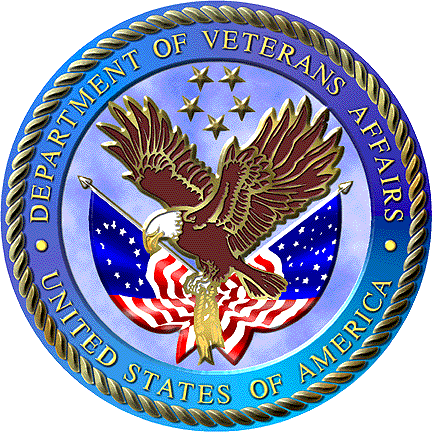 United States Department of Veterans AffairsTask Order Proposal RequestviaIndefinite Delivery/Indefinite Quantity (IDIQ) Contract, ND/SD Region Veterans Integrated Service Network 23 (VISN 23)Solicitation Number: 36C26323R0028Project: Replace Select Flooring (437-23-145)Project Location: Fargo VA Health Care System, Fargo, ND 58102Pre-Proposal Site Visit:Wednesday, January 11, 2023, at 11:00 am CTSite visit location is Room BD-95, Fargo VA Health Care SystemDue Date for Proposal Questions:Wednesday, January 18, 2023, at 10:00 am CTDue Date for Proposal Package:Wednesday, February 1, 2023, at 10:00 am CTThis solicitation administered by:Department of Veterans AffairsNetwork Contracting Office 23 (NCO 23)316 Robert Street North, Suite 506St Paul, MN 55101PRICE SCHEDULE SHEETLIN – Line Item NumberLS – Lump SumNOTICE OF TASK ORDER REQUEST FOR PROPOSAL (RFP)ISSUE DATE:  January 5, 2023PROJECT NUMBER:  437-23-145PROJECT TITLE:  Replace Select FlooringLOCATION:  Fargo VA Health Care System (VAHCS)CONTRACTING POINT OF CONTACT:  Scott Gifford, Contract SpecialistPROPOSAL DUE DATE:  10:00 AM CT, February 1, 2023Under the terms and conditions set forth in the Network Contracting Office 23 ND/SD Indefinite Delivery Indefinite Quantity (IDIQ) Multiple Award Task Order Contract (MATOC), VA Network Contracting Office 23 (NCO 23) requests that you provide a price proposal for the above referenced project as described below and in the attached Construction Documents. The following information is provided to assist you in preparing your proposal:Note: All documentation submittal due times are local time (CT).Note: If a firm is not submitting a proposal, you are requested to submit a "No Bid" response via email to the Contracting Officer or through Vendor Portal within five (5) days from receipt of the RFP.SCOPE:  The project shall include but shall not be limited to: Demolition (removal) of existing flooring, in the locations outlined on the attached Drawings. Installation of new flooring material types, at the locations outlined on the attached Drawings.PERIOD OF PERFORMANCE: The contractor shall commence work under this contract within 15 calendar days after the date the Contractor receives the notice to proceed, prosecute the work diligently, and complete the entire work ready for use not later than 260 calendar days from the contractor’s receipt of the notice to proceed (NTP).  The time stated for completion shall include final cleanup of the premises.Working hours will be 8:00 AM to 4:30 PM CT unless otherwise stated in the SOW/drawings/specifications or pre-arranged with the local VA Engineering Office/Contracting Officer’s Representative (COR).NAICS CODE:  238330MAGNITUDE OF CONSTRUCTION:   Between $500,000 and $1,000,000BONDS:Bid Guarantee:  Yes.  20% as indicated in FAR Provision 52.228-1.Note: A scanned copy of the Bid Guarantee may be provided with the proposal.  A signed and sealed original must be provided by the awardee prior to award.Performance and Payment Bonds: Yes.  Performance and payment bonds in the amount of 100% of the awarded CLIN(s) shall be required.  Bonds shall be submitted for approval to the Contracting Officer within 10 calendar days after award of the task order.  Commencement of construction is contingent upon approval of required bonds. WAGE DETERMINATION:   ND 20220013 11-25-2022 Wage Rates Full text of Wage Determination is provided as Attachment E in the solicitation.SITE VISIT: The Site Visit has been scheduled for Wednesday, January 11, 2023 at 11:00 am CT. Participants will meet at Fargo VAHCS Engineering Conference Room, BD-95. Ronald Tollefson will be the point of contact for this site visit at (701) 239-3700 ext. 3866. Offerors are strongly encouraged to visit the VA installation to fully appraise themselves with the physical layout and the character and conditions under which the service is to be performed.  Failure to do so will in no way relieve the successful offeror from the necessity of furnishing the services as specified in this proposal without additional cost to the Government.NOTE: Due to the current pandemic, a face mask (not provided by VA) will be required at all times while at the VA facility.  SOLICITATION RFI/QUESTIONS/CLARIFICATIONS:  Questions must be submitted to the Vendor Portal.  All answers will be published to vendor portal via an amendment.  Questions will be submitted via Vendor Portal to the CS/CO and COR. Answers will be published to Vendor Portal via amendment.  Questions will be accepted up to Wednesday, January 18, 2023, at 10:00 am CT.  No questions will be acknowledged after the cut-off date. The Government reserves the right to not answer any RFIs/questions after the stated due date/time, unless the COR determines the answer is essential for all offers to know.  BASIS OF AWARD:  Price onlyPrice Schedule Breakdown. The contractor shall submit a price schedule with a cost breakdown of all major cost elements by division.Price Completeness: Price proposals will be evaluated to determine if the proposal contains costs to perform all tasks as required by the Statement of Work, Specifications and Design Drawings.Price Reasonableness: Reasonableness is based on the total evaluated price compared to historical prices for similar efforts, comparison to the Independent Government Estimate (IGE), and price competition obtained by the offeror’s proposals submitted in response to this RFP. A reasonable price represents an amount that a prudent person would pay in a competitive business environment.SITE SUPERVISION:  The Contractor shall provide supervision in accordance with contract clause 52.236-6, Superintendence by the Contractor. PROPOSAL FORMAT:Proposals submitted in response to this solicitation shall be submitted via the eCMS Vendor   Portal and formatted as follows:Offerors shall submit a cover letter and price proposal in the form of electronic documents. The cover letter shall include:The solicitation number;The name, address, telephone and facsimile numbers, and e-mail addresses of the offeror;A statement specifying the extent of agreement with all terms, conditions, and provisions included in the solicitation and agreement to furnish all items upon which prices are offered at the price set opposite each item;Names, titles, phone numbers, facsimile numbers, and e-mail addresses of persons authorized to negotiate on the offeror’s behalf with the Government in connection with this solicitation, and;Name, title, and signature of person authorized to sign the proposal.The price proposal shall be in the format provided on p. 5, Price Schedule and Price Schedule Breakdown sheet.  The price proposal shall provide the total price and a price breakdown for the specified Divisions for this project.Electronic documents shall be submitted in Microsoft Word and/or Microsoft Office Excel as applicable.  An additional copy of all documentation shall be submitted using portable document format (.pdf). SYSTEM FOR AWARD MANAGEMENT (SAM):  Contractors must ensure that their registration in SAM is up-to-date at time of proposal due date and prior to award of a task order.  For more information, see the SAM website at http://www.sam.gov.  A task order cannot be awarded to a contractor that is not registered and current in SAM. CLAUSES:All applicable Clauses of the base IDIQ contract for each offeror are incorporated into this solicitation in full force and effect.FAR 52.222-23, NOTICE OF REQUIREMENT FOR AFFIRMATIVE ACTION TO ENSURE EQUAL EMPLOYMENT OPPORTUNITY FOR CONSTRUCTION (FEB 1999).Goals for minority participation for each trade and 	Goals for female participation for each trade: Fargo, North Dakota: Minority: 0.7%; Female: 6.9%14. SAFETY OR ENVIRONMENTAL VIOLATIONS AND EXPERIENCE MODIFICATION RATEAll Bidders/Offerors shall submit the following information pertaining to their past Safety and Environmental record.  The information shall contain, at a minimum, a certification that the bidder/offeror has no more than three (3) serious, or one (1) repeat or one (1) willful OSHA or any EPA violation(s) in the past three years. All Bidders/Offerors shall submit information regarding their current Experience Modification Rate (EMR) equal to or less than 1.0.  This information shall be obtained from the bidder's/offeror's insurance company and be furnished on the insurance carrier's letterhead.Self-insured contractors or other contractors that cannot provide their EMR rating on insurance letterhead must obtain a rating from the National Council on Compensation Insurance, Inc. (NCCI) by completing/submitting form ERM-6 and providing the rating on letterhead from NCCI.  Note: Self-insured contractors or other contractors that cannot provide EMR rating on insurance letterhead from the states or territories of CA, DE, MI, NJ, ND, OH, PA, WA, WY, and PR shall obtain their EMR rating from their state-run worker's compensation insurance rating bureau.A Determination of Responsibility will be accomplished for the apparent awardee prior to processing the award.  The above information, along with other information obtained from Government systems, such as the OSHA and EPA online inspection history databases will be used to make the Determination of Responsibility.   Failure to affirm being within the guidelines above or submit this information may result in a determination of “Non-Responsibility” for the bidder/offeror.  NOTE: Any information received by the Government that would cause for a negative Determination of Responsibility will make the bidder/offeror ineligible for award.This requirement is applicable to all subcontracting tiers, and prospective prime contractors are responsible for determining the responsibility of their prospective subcontractors.A.3  52.236-27  SITE VISIT (CONSTRUCTION)  (FEB 1995) ALTERNATE I  (FEB 1995)  (a) The clauses at 52.236-2, Differing Site Conditions, and 52.236-3, Site Investigations and Conditions Affecting the Work, will be included in any contract awarded as a result of this solicitation. Accordingly, offerors or quoters are urged and expected to inspect the site where the work will be performed.  (b) An organized site visit has been scheduled for—  January 11, 2023 @ 11am CDT  (c) Participants will meet at—  Conference Room BD-95(End of Provision)A.4  52.252-2  CLAUSES INCORPORATED BY REFERENCE  (FEB 1998)  This contract incorporates one or more clauses by reference, with the same force and effect as if they were given in full text. Upon request, the Contracting Officer will make their full text available. Also, the full text of a clause may be accessed electronically at this/these address(es):  http://www.acquisition.gov/far/index.html  http://www.va.gov/oal/library/vaar/(End of Clause)LIST OF ATTACHMENTS:See attached document: Attachment A_SOW FINAL 437-23-145.See attached document: Attachment B_SPECIFICATIONS.See attached document: Attachment C_DRAWINGS.See attached document: Attachment D_Price Breakdown Sheet.See attached document: Attachment E_WD ND20220013 11-25-2022.See attached document: Attachment F_Contractor Safety and EMR.See attached document: Attachment G_Format for Solicitation Q_A,.See attached document: Attachment H_Limitations of Subcontracting Cert of Compliance.LINDescription of ItemTypeQuantityUnitUnit PriceAmountBASE ITEMSBASE ITEMSBASE ITEMSBASE ITEMSBASE ITEMSBASE ITEMSBASE ITEMS0001For all labor, materials, equipment, and associated costs to complete the work for the project entitled Replace Select Flooring, project number 437-23-145 at the Fargo VA Medical Center.FFP1JOBL.S.TOTAL PRICETOTAL PRICEFAR NumberTitleDate52.236-26PRECONSTRUCTION CONFERENCEFEB 1995FAR NumberTitleDate852.219-75SUBCONTRACTING COMMITMENTS MONITORING AND COMPLIANCEJUL 2018